NOMBRE CARRERANombre materia1Docente / Nombre y Apellido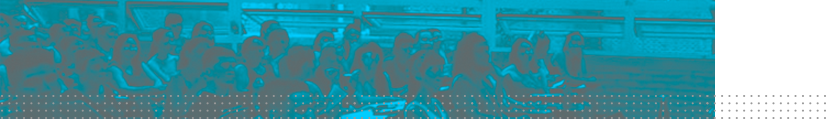 Guion Clase		 Título de la claseFecha1. Presentación Este apartado puede presentar una recapitulación de lo visto en la clase anterior y breve anticipación de la presente. Así se pueden introducir y contextualizar de manera general los temas y problemáticas que se tratarán a lo largo de la clase.2. Desarrollo de los contenidosDeben expresarse de forma clara, concisa, explicitando sus marcos teóricos de referencia de manera consistente con lo expresado en la fundamentación de los programas. En este apartado se incluyen:Las actividades de aprendizaje obligatorias y/optativas que son:un conjunto de tareas secuenciadas e interrelacionadas. El diseño y desarrollo de las actividades permite generar procesos cognitivos y facilitar la interacción entre estudiantes y estudiantes y docentes. Las lecturas obligatorias, optativas o recomendadas.3. Cierre de la claseSe trata de una síntesis integradora que incluya el recorrido de los temas tratados en los materiales y actividades presentados.